TechnologiesThe Cicret Bracelet: https://www.youtube.com/watch?v=9J7GpVQCfms&feature=player_detailpageThe Future Of Work  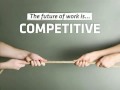   Horizon 2020 - How to apply 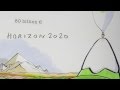  Techniques or Materials Category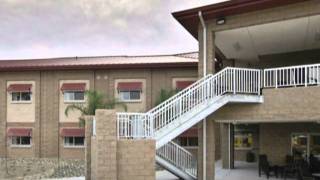  Top 5 iphone gadgets you should buy 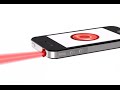 When people improvise!  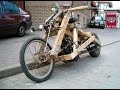  Fast Modern Construction Techniques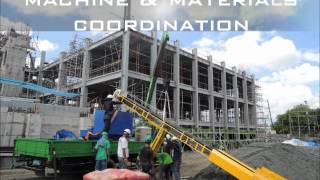  Freeze HD  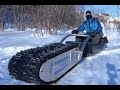 Things you never knew existed v4  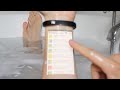  7 Things you never knew existed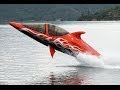  8 Things your kitchen must have 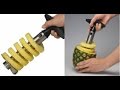 New Invention - Hoverbike 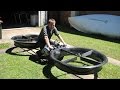 Things you never knew existed v5 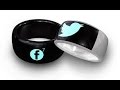 Things you never knew existed v3  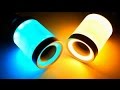  Construction Process: 3D Printing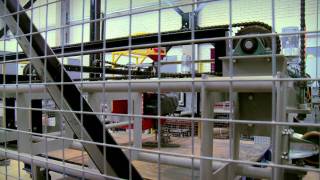 Horizon 2020 - General overview https://www.youtube.com/watch?feature=player_detailpage&v=CimJI88c4fE Europe 2020 strategy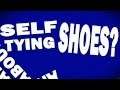 Micro, SMEs 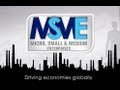 Business research process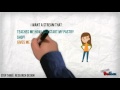 Innovative offshore constructions providing multiple layers of farming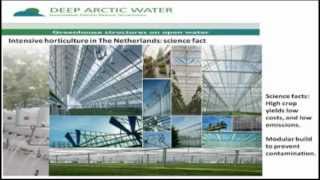 Mega Construction Innovation Gaming 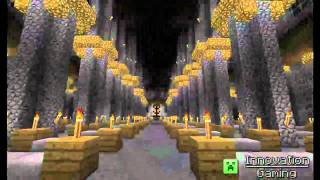 SME Funding in Horizon 2020  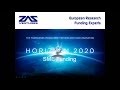 Bridging business & research  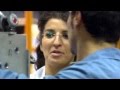 How will be the world in 2020?  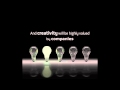 "The World in 2030"  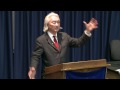 Technology In 2019!  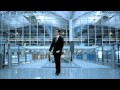 Trends inventions & technology for next   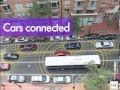 EU Standards: Your innovation bridge 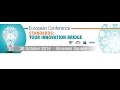 Business research processHorizon 2020 SME Instrument 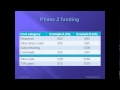 E-Commerce, globalization & SMEs  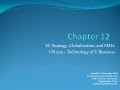 Power of Nanotechnology Video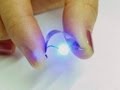 ITC TechnologiesTips for using technology in classroom 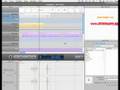  The Future of Academic Advising and Technology  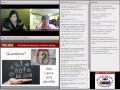  Extended Deterrence in Europe/NATO 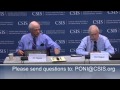  Technology's empathy gap  Replace Tire on $182 million Doll Plane 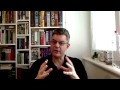 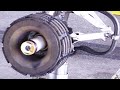 ITC -Integrating Technology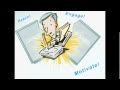  ITC - Assistive Technology  ITC - Audio-visual Technologies  World Wide Technology Capabilities 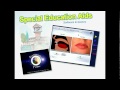 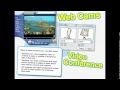 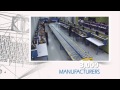 Technology - learning theories 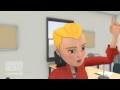 Agriculture – Horticulture Technologies Walnut Orchard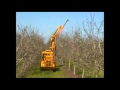 TH2500 Pruning Walnuts  About Sheep processing Torspootfrezeni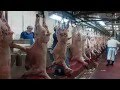 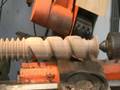  Making a Black walnut table 1/1 RASIP - Vivero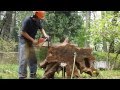 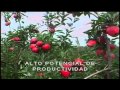 Square watermelons Japan Automatic rendering machine How It's Made - Hot Dogs  Stuffed olives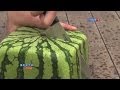 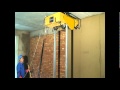 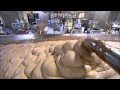 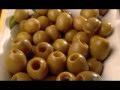  Prototype Wet Weather Shotblasting Machine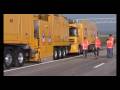  Milling West Bridgewater Walnut  Medium Walnut Shelling PlantHow to properly plant walnut trees Mechanical pruning machine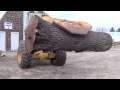 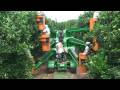 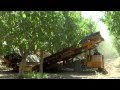 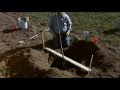 Automotive Technologies Future of Automotive Technology  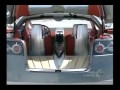  The Harvard of Auto Tech  Automotive Engineering 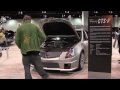 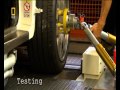 How a differential works; differentials 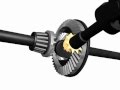  A Career as an Automotive Technician  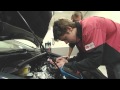  How Differential Gear works 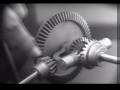  A Career in Automotive Engineering i 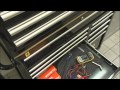  Electromagnetic active suspension system  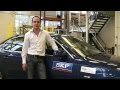  Variable CAM Timing Nagoya Univ: Automotive Engineering Automotive Technology: Gear Ratios Automobile Engineering  O2 Sensor Diagnostics  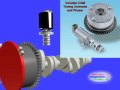 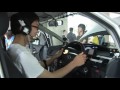 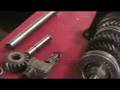 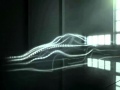 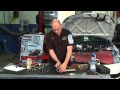 Leadership Leaders vs managers 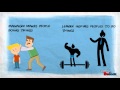 10 Leadership Theories in Five Minutes 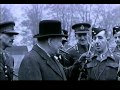   How Good Leaders Become Great 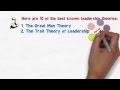  The truth about what motivates us 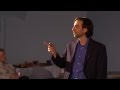  Leadership Body Language 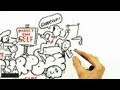   What is Leadership? 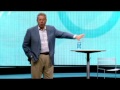   Top 10 Differences Managers-Leaders 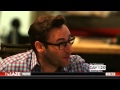   What Great Leaders Actually DO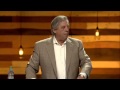 Simon Sinek: Why Leaders Eat Last 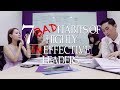   7 Essential Qualities of Great Leaders 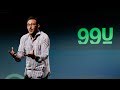   John Maxwell - 5 Levels of Leadership  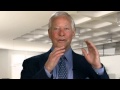   Social Intelligence and Leadership 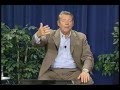   Georges Zalucki - Formation Leadership  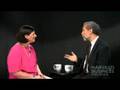   Inspiration - Leadership 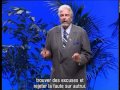   60 Leadership qualities 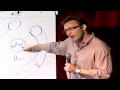   Why Do We Fall - Motivational Video 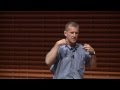   Leadership is a Choice  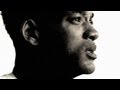  Secrets of Leadership: Churchill  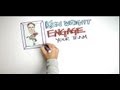 